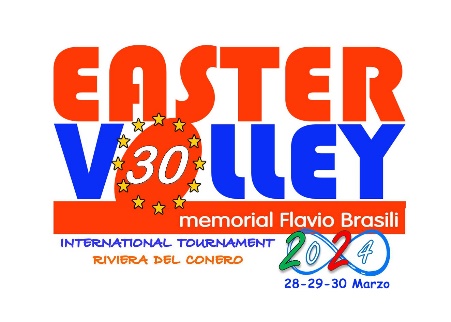 Scheda iscrizione ”Easter Volley 2024”info@eastervolley.it         principicla@gmail.com(compilare una scheda per ogni squadra partecipante)Nome Società:	……………………………………………………………………………………………………………..……..Città:			…………………………………………………………………………………….          Provincia …….N° tel. ……....................	e-mail ……………………………………………………………@……………………………….Nome squadra:	………………………..…….........................................................................................Categoria di partecipazione:    	U.  ……………Dirigente responsabile al torneo Sig.	…………………………………………..….............……………………………  N° tel. ……......……………	e-mail ……………………………………………………………@………………………………. Allenatore al torneo Sig.	…………………………………………..….............……………………………  N° tel. …….... /……………	e-mail ……………………………………………………………@………………………………. Indicare tesserato/i abilitato/i  all’utilizzo del defibrillatore (BLSD)………………………………………………            	………………………………………………………….………Indicare nominativo segnapunti		………………………………………………………………….Indicare nominativo arbitro associato	…………………………………………………….……………Richiesta alloggio: Giorno di arrivo: 	.…../...…/…………Mezzo di arrivo:          Bus	   Pulmini-auto N° Persone partecipanti:Allenatori	……….. (specificare n° uomo/donna)Dirigenti	……….. (specificare n° uomo/donna)Atlete		………..		taglie  t-shirt atlete:     S ……  M …… L …… XL ……Genitori extra ……….. (utilizzare modulo specifico ed inviare direttamente all’organizzazione )Ps: inviare l’iscrizione anche se per l’elenco atlete dovete aspettare le confermeElenco atlete:(da inviare anche in seguito)Squadra ………………………………………………………………………..…..     Categoria U. ……..Nome e Cognome				Anno di nascita				………………………………………………………	        …………..			………………………………………………………	        …………..		………………………………………………………	        …………..			………………………………………………………	        …………..			………………………………………………………	        …………..			………………………………………………………	        …………..			………………………………………………………	        …………..			………………………………………………………	        …………..			………………………………………………………	        …………..		………………………………………………………	        …………..			………………………………………………………	        …………..			………………………………………………………	        …………..			………………………………………………………	        …………..			………………………………………………………	        …………..			………………………………………………………	        …………..						